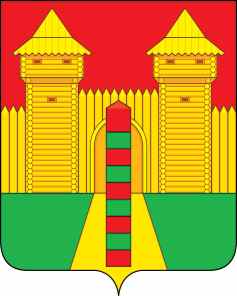 АДМИНИСТРАЦИЯ  МУНИЦИПАЛЬНОГО  ОБРАЗОВАНИЯ «ШУМЯЧСКИЙ   РАЙОН» СМОЛЕНСКОЙ  ОБЛАСТИПОСТАНОВЛЕНИЕот 14.01.2022г. № 8          п. ШумячиВ соответствии с Земельным кодексом Российской Федерации, Федеральным законом «О введении в действие Земельного кодекса Российской Федерации»,         приказом  Министерства экономического развития Российской Федерации от 27.11.2014 №762 «Об утверждении требований к подготовке схемы расположения          земельного участка или земельных участков на кадастровом плане территории и          формату схемы расположения земельного участка или земельных участков на               кадастровом плане территории при подготовке схемы расположения земельного участка или земельных участков на кадастровом плане территории в форме                    электронного документа, формы схемы расположения земельного участка или              земельных участков на кадастровом плане территории, подготовка которой               осуществляется в форме документа на бумажном носителе», на основании заявления Галеевцева Александра Ивановича от 12.01.2022 г. (регистрационный № 15 от 13.01.2022г.)	Администрация муниципального образования «Шумячский район»                         Смоленской областиП О С Т А Н О В Л Я Е Т:1. Утвердить схему расположения земельного участка на кадастровом плане территории из земель населенных пунктов площадью 3578 кв.м., расположенного по адресу: Российская Федерация, Смоленская область, Шумячский район, Студенецкое сельское поселение, д. Бабичевка.2. Земельный участок, указанный в пункте 1 настоящего постановления,         расположен в территориальной зоне Ж1 и в пределах кадастрового квартала 67:24:0760101.Разрешенное использование – для ведения личного подсобного хозяйства           (приусадебный земельный участок).3. Определить, что Галеевцев А.И. имеет право на обращение без доверенности с заявлением об осуществлении государственного кадастрового учета, указанного в пункте 1 настоящего постановления земельного участка.4. Срок действия настоящего постановления составляет два года.Об утверждении схемы расположения земельного участка на кадастровом плане территорииГлава муниципального образования              «Шумячский район» Смоленской областиА.Н. Васильев